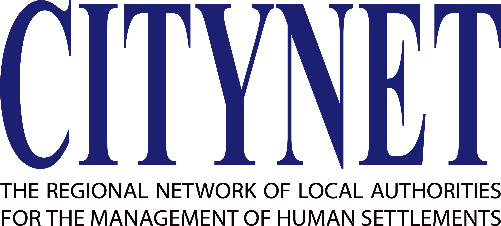 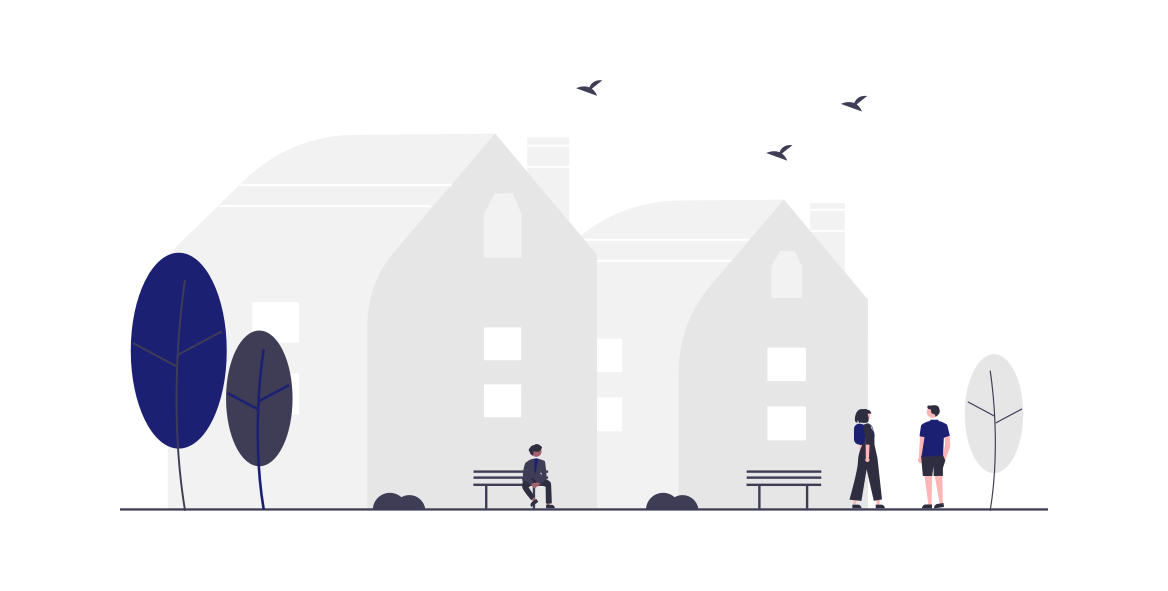 Organised by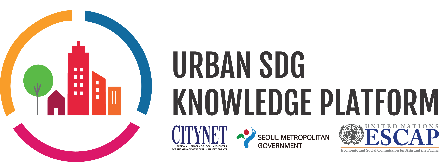 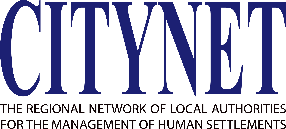 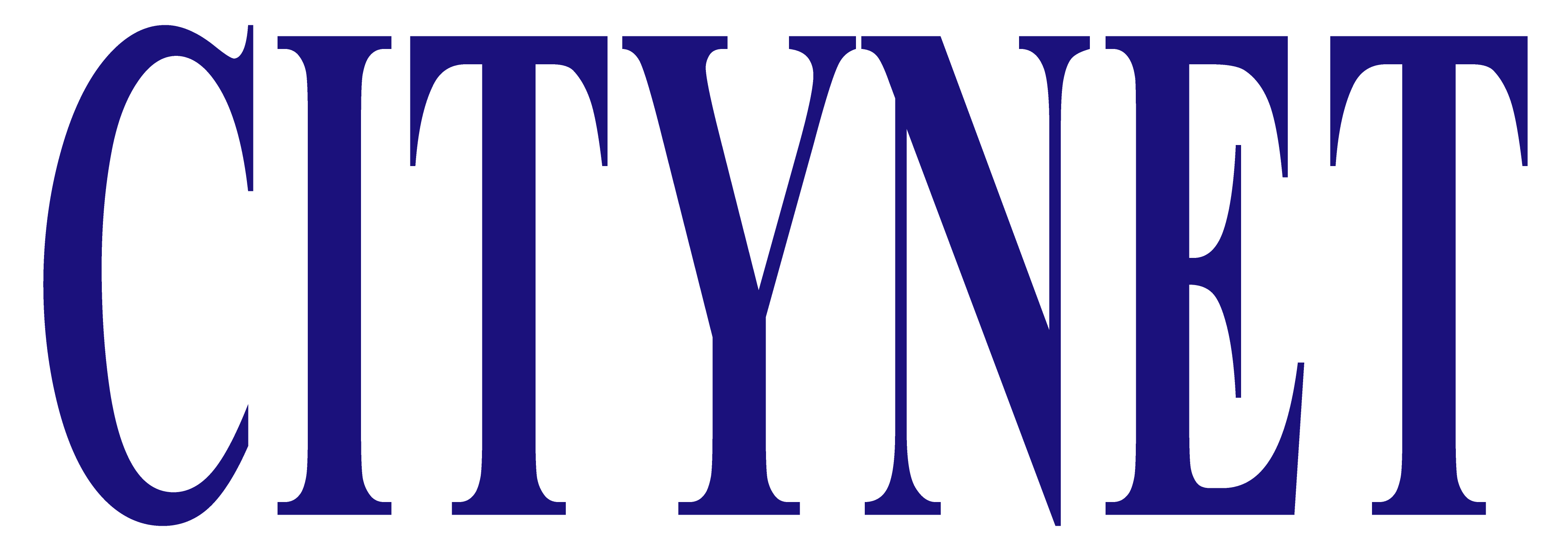 CityNet Service Application FormBasic ProfileUrban Challenge（This section will help you identify and articulate the particular problem statement that you believe CityNet Services can extend help. ）What specific urban development challenge your city is experiencing?  *Please limit to 500 wordsUnder what type of sector is this urban challenge? If you choose [Other], please specify here. What latest actions has your city undertaken to address this specific Urban Challenge? * Please limit to 500 wordsState the specific policy, knowledge, and financial gaps that hinder your city from overcoming this Urban Challenge? *Please limit to 500 wordsWho among these sectors will be mostly affected by this urban challenge?How many people's lives are affected by this problem?How common is this challenge to the rest of your country and the region?Which cities would you like to learn from on the urban challenges you specified?How do you think the CityNet Service can contribute to solving your urban challenge?Other CityNet Services-related information(This section will help you and CityNet set a certain level of expectation to ensure a positive outcome of your participation in the CityNet Services program.)The screening and the preparatory process for CityNet Services take at least two months after the submission of the official application documents. Are you willing to wait for the result? The process includes confirmation of resource persons/ institutions and host cities, concept development of matching program, logistical arrangements and coordination work) Yes No (If you choose No, please cite the reason. )CityNet Services may require financing as a counterpart from your City? Is your City willing to subsidize the cost? *2-1. If Yes, select as many items on what your City can provide?2-2. If No, please cite reasonsCityNet Services encourages successful city applicants to share their good urban practice/s with other CityNet member-cities. What are some potential good practices that you may share through Urban SDG Knowledge Platform?CityNet Services fellows/participants can be part of a pool of technical experts CityNet hopes to nurture resource persons for possible follow-up and hosting activities. Should you get accepted, are you willing to share and render technical advice/knowledge within your country and beyond?  Yes, through methods listed below:  No  If you choose No, please cite the reason here: Certificate of CorrectnessI hereby certify that the above information are true and correct to the best of my knowledge. I understand that any false statements may disqualify me during the process of my application. In the screening process, I also agree that the CityNet reserves the right to verify random critical information as stated in my application. *Thank you for your application. Do not forget to attach the Initial Letter of InterestPlease send your application and the letter of Interest to Ms. Hui Qian (coordinator1@citynet-ap.org)Date of ApplicationWhat City/Organization do you represent?3.   First Name and Last Name4.   Title5.   Official Designation:6.   Telephone number:7.   Mobile number:8.   Email Address:Honorarium for resource speaker ;Cost for Technical Expert on the consultation/assessment of the topic;Other/s, Please specify here Distributing the report/working paper to other members in the same countryTranslating the knowledge into local languages and share with other cities in the countryOther/s, Please specify here 